Impormasjon para sa iyo na maaring nalantad sakit na tuberkulosis.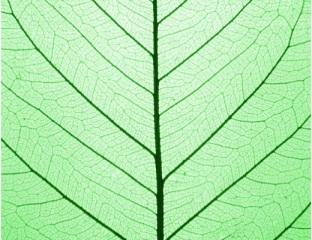 Ang doktor ng munisipyo ay nakatanggap ng impormasyon  na ikaw ay nakasalimuha sa isang taong may sakit ng tuberkulosis (TB).  Katungkulan ng doktor ng munisipyo na suriin ang mga taong nagkaroon ng ganitong klaseng pakikisalimuha upang sila ay alukin ng paggamot. Ang Tuberkulosis ay isang malubha ngunit hindi masyadong nakakahawang sakit na nabibigyan ng epektibong paggamot upang gumaling ang isang tao.  Bibihira sa mga nakakasalimuha ng may-sakit ang nahahawaan.  Tumatagal ng mahabang panahon bago maipakita na ang isang tao ay nahawaan ng tuberkulosis. Ang mga nahawaan ay aalukin ng pagsubaybay at panggagamot.  Ang ilang mga tao ay mas madaling mahawaan at kapitan ng sakit na ito.  Ang  nanganganib na grupo ay:Bata mula 0-5 taon na sa loob ng ilang panahon ay nakasalimuha ng malapitan sa isang maysakit ng tuberkulosis.
Mga taong mahihina ang resistensiya dahil sa sakit (diabetes, kanser, hiv/aids), o di kaya’y gumagamit ng gamot laban sa talamak na pamamaga ng bituka at mga sakit ng artritis (TNF-Alpha-blockers, gamot laban sa kanser o mga gamot na may cortisone).Mga sintomas ng tuberkulosis:Bagong pag-ubo ng tumatagal ng sobra sa 3 linggo, pananakit ng dibdib, pagpapawis sa gabi, panghihina ng pangkalahatang kondisyon, pagkapagod, walang ganang kumain at pamamayat. Nabibilang ka ba sa nanganganib na grupo o nararamdaman mo ba ang sa ilan sa mga sintomas?   Nais mo bang makatanggap ng iba pang impormasyon o makipag-usap lamang? Makipag-ugnay sa iyong doktor o sa health care ng munisipyo.  Munisipyo/Distrito:
Address:
Contact person:
Telepono/Cell nr:
Email:Petsa:Gumagalang